Registration Form - Industrial partnersFee: 2.700 € which include an exhibition area of 3-4 m2 and attendance of up to 2 persons. 
Please pay the fee to Neuroradiologisk Selskab Denmark no later than October 1st, 2022.                 Bank: Spar Nord: Account nr.: 9037 2600309628 MM meeting 2022                 IBAN: DK6290372600309628                 Swift: SPNODK22

The fee includesAccommodation (including breakfast, lunch, dinner & refreshments during the day).Opportunity to exhibit.Full meeting participation for up to 2 persons.Name (s): 	 _______________________________________________Company:   	_______________________________________________E-mail: 	_______________________________________________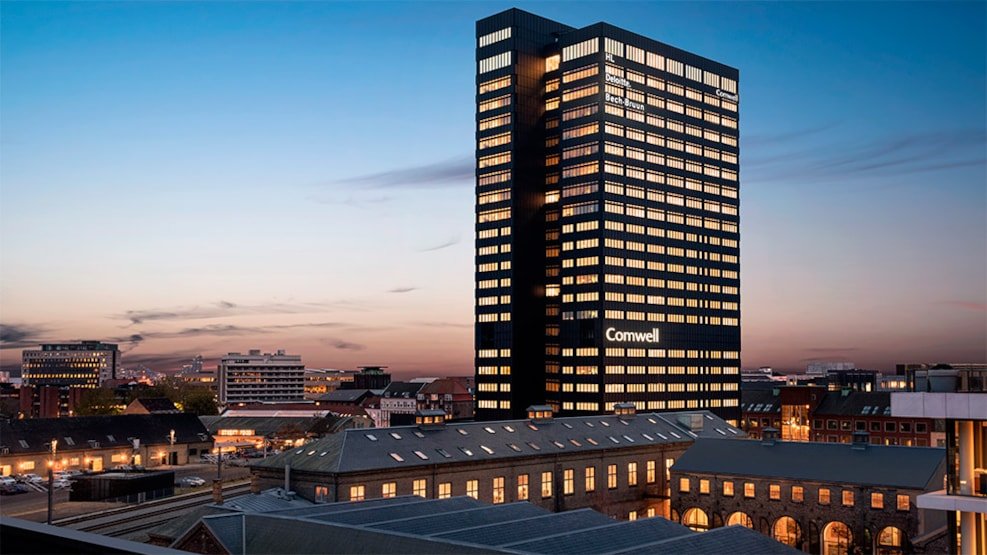 Approximate arrival:Date:Time:Hotel room: 
(Kindly mention if double room is required)Yes:No:All meals:Yes:Exception:Approximate departure:Date:Time: